№  ____                                                                                                   “19”  грудня   2018  р.Інформаційний лист № 1Вельмишановні колеги!Українське товариство генетиків і селекціонерів ім. М.І. Вавилова запрошує Вас взяти участь у роботі VII з’їзду Всеукраїнської асоціації біологів рослин та XIV Міжнародної наукової конференції «Фактори експериментальної еволюції організмів», присвяченої 140-річчю від дня народження видатного генетика і селекціонера академіка В.Я. Юр’єва. З’їзд та конференція відбудуться 15–20 вересня 2019 р. у м. Київ (Україна). Співорганізаторами заходів разом із УТГіС ім. М.І. Вавилова є ДУ «Інститут харчової біотехнології та геноміки НАН України» та Інститут молекулярної біології і генетики НАН України.Наукову роботу з’їзду та конференції планується організувати за наступними напрямами:Еволюція геномів у природі та експериментіЗагальна та популяційна генетикаМолекулярна генетика та геноміка Прикладна генетика і селекціяГенетика людини та медична генетикаАналіз та оцінка генетичних ресурсів Молекулярні та клітинні біотехнологіїЕкогенетикаБіоінформатика та комп’ютерна біологія Історія біології, питання викладання генетики, селекції та еволюційної теоріїМіжнародний науковий комітет з’їзду та конференції:Кунах В.А. – доктор біол. наук, член-кор. НАН України, Київ, Україна (голова)Блюм Я.Б. – доктор біол. наук, академік НАН України, Київ, Україна (співголова)Дробик Н.М. - доктор біол. наук, професор, Тернопіль, Україна (заступник голови)Голубенко А.В. - кандидат біол. наук, Київ, Україна (секретар)Азізов І.В. – доктор біол. наук, член-кор. АН Азербайджану, Баку, АзербайджанВолков Р.А. – доктор біол. наук, професор, Чернівці, Україна Волкова Н.Е. – доктор біол. наук, Одеса, УкраїнаГоровенко Н.Г. – доктор мед. наук, член-кор. НАМН України, Київ, УкраїнаДубровна О.В. – доктор біол. наук, Київ, Україна Єльська Г.В. – доктор біол. наук, академік НАН України, Київ, УкраїнаЄмець А.І. – доктор біол. наук, член-кор. НАН України, Київ, УкраїнаКільчевський А.В. – доктор біол. наук, академік НАН Білорусі, Мінськ, БілорусьКовтун С.І. – доктор с.-г. наук, академік НААН України, Київська обл., Україна Корнелюк О.І. – доктор біол. наук, член-кор. НАН України, Київ, УкраїнаКучук М.В. – доктор біол. наук, член-кор. НАН України, Київ, УкраїнаЛукаш Л.Л. – доктор біол. наук, професор, Київ, УкраїнаМакаї Ш. – габ. доктор, професор, Мошонмадяровар, УгорщинаРашаль І.Д. – доктор біол. наук, академік Латвійської АН, Саласпілс, Латвія Решетніков В.Н. – доктор біол. наук, академік НАН Білорусі, Мінськ, БілорусьСатарова Т.М. – доктор біол. наук, професор, Дніпро, УкраїнаСедельникова Т.С. – доктор біол. наук, Красноярськ, РосіяСідоров В.А. – доктор біол. наук, член-кор. НАН України, Київ, Україна – США Соколов В.М. – доктор с.-г. наук, член-кор. НААН України, Одеса, УкраїнаФедак Дж. – доктор біології, професор, Оттава, Онтаріо, КанадаФедоренко В.О. – доктор біол. наук, професор, Львів, УкраїнаХастерок Р. – габ. доктор біології, професор, Катовіце, Польща Хотильова Л.В. – доктор біол. наук, академік НАН Білорусі, Мінськ, БілорусьЧеботар С.В. – доктор біол. наук, член-кор. НААН України, Одеса, УкраїнаОрганізаційний комітет: Кунах В.А. – доктор біол. наук, член-кор. НАН України, Київ (голова)Блюм Я.Б. – доктор біол. наук, академік НАН України, Київ (співголова)Дробик Н. М. – доктор біол. наук, професор, Тернопіль (заступник голови)Ковтун С.І. – доктор с.-г. наук, академік НААН України, Київська обл. (заступник голови)Голубенко А.В. - кандидат біол. наук, Київ, Україна (секретар)Пороннік О.О. – кандидат біол. наук, Київ (секретар)Андрєєв І.О. – кандидат біол. наук, КиївБанникова М.О. – кандидат біол. наук, КиївБілинська О.В. – кандидат біол. наук, ХарківГерц А.І. – кандидат біол. наук, ТернопільГорюнова І. І – кандидат біол. наук, Київ Грицак Л.Р. – кандидат біол. наук, ТернопільГуменюк Г.Б. – кандидат біол. наук, ТернопільІсаєнков С.В. – доктор біол. наук, Київ Карпов П.А. – кандидат біол. наук, Київ Козерецька І.А. – доктор біол. наук, КиївКонвалюк І.І. – кандидат біол. наук, КиївМамалига В.С. – кандидат біол. наук, професор, ВінницяМельник В.М. – кандидат біол. наук, КиївМожилевська Л.П. – науковий співробітник, КиївМоргун Б.В. – кандидат біол. наук, КиївНавроцька Д.О. – кандидат біол. наук, КиївНужина Н.В. – кандидат біол. наук, КиївОпалко А.І. – кандидат с.-г. наук, професор, УманьПастухова Н.Л. – кандидат біол. наук, КиївПірко Я.В. – кандидат біол. наук, КиївПриваліхін С.М. – кандидат біол. наук, КиївПрокоп’як М.З. – кандидат біол. наук, ТернопільСпівак С.І. – кандидат біол. наук, КиївРобочі мови: українська, англійська, російська.За матеріалами з’їзду та конференції до початку її роботи буде видано збірник наукових праць «Фактори експериментальної еволюції організмів» (ISSN 2415-3826 (Online), ISSN 2219-3782 (Print)). Збірник включено до Переліку фахових видань України у галузі біологічних наук (наказ Міністерства освіти і науки України від 24.10.2017 № 1413), а також індексується в наукометричній базі даних Index Copernicus.Надіслані у вигляді статей матеріали українською, англійською або російською мовою буде опубліковано мовою оригіналу у збірнику за умови попередньої оплати. Внесок за публікацію у гривнях (для членів УТГіС з України – у розмірі 650 гривень, для членів УТГіС з інших країн – у розмірі, еквівалентному 25 Євро, для інших учасників – у розмірі, еквівалентному 40 Євро) надсилати до 1 березня 2019 р. на розрахунковий рахунок УТГіС ім. М.І. Вавилова: м. Київ, АТ Райффайзен банк «Аваль» МФО 380805, р/р 26001247064, ЄДРПОУ (ЗКПО) 21676925 із зазначенням прізвища тільки першого автора. У зв’язку з тим, що товариство не має валютного рахунку, зарубіжні учасники можуть переслати гроші скарбнику товариства (. Київ-143, вул. Акад. Заболотного, 150, Інститут молекулярної біології і генетики НАН України, Пороннік Оксані Олександрівні, до запитання). Контактний телефон Пороннік О.О. – +38(050)8406334, e-mail: utgis.site@gmail.com.Правила оформлення статтіОбсяг статті повинен бути не менше 5-ти і не більше 7-ми сторінок А4 (297 х ) із полями: ліве , інші – .Шрифт Times New Roman, , вирівнювання «за шириною», міжрядковий інтервал «одинарний», абзацний відступ – .Нумерація сторінок не ведеться.Починається текст статті з індексу УДК, далі вказуються прізвище та ініціали авторів, розгорнуті назви наукових чи навчальних установ (з відміткою, де працює кожний з авторів), країна, індекс, місто, вулиця, e-mail (, стиль шрифту «курсив») – див. зразок оформлення нижче.Після адреси установ(-и) вказати e-mail та телефон автора, який буде вести листування (сorresponding author), , стиль шрифту «курсив». У списку авторів цього автора вказати після ініціалів позначкою  – див. зразок оформлення нижче.Заголовок має бути коротким (не більше 120 знаків, включаючи пробіли) і точно відображати зміст статті.Матеріали подаються за такою структурою: резюме (мовою статті) (не виділяти), вступ (не виділяти), матеріали і методи, результати та обговорення, висновки, references, резюме англійською мовою (не виділяти), а також резюме українською мовою – у випадку написання статті російською (не виділяти). При написанні статті англійською мовою слід дотримуватися таких назв підрозділів: abstract (не виділяти), introduction (не виділяти), materials and methods, results and discussion, conclusions, references, abstract (українською мовою) (не виділяти).Резюме з ідентичним текстом подається двома мовами – українською та англійською, у разі написання статті російською мовою – трьома: російською, українською та англійською. Резюме мовою статті подається на початку, резюме іншими мовами – після переліку літератури. Резюме повинно включати: «Мету», «Методи», «Результати», «Висновки» (див. зразок оформлення нижче). Обсяг не менше 1000 та не більше 1500 знаків з пробілами і знаками пунктуації, включаючи назву статті, а також ключові слова чи словосполучення (не більше п’яти).Cкорочення повинні бути вказані при першому згадуванні і послідовно використовуватися надалі у тексті. Наприклад, Карпатський біосферний заповідник (КБЗ).Рисунки в чорно-білому зображенні (режим градацій сірого Grayscale) подають у тексті статті, а також окремими файлами у форматі jpg з роздільною здатністю 200–400 dpi. Крім того, автори за бажанням можуть також подати файли з кольоровими зображеннями для публікації в електронній версії збірника. Шрифт для підпису рисунків Times New Roman,  (див. зразок оформлення нижче). Підписи до рисунків не включати у рисунок. Ширина рисунка повинна бути до  (одна колонка тексту) або до  (дві колонки тексту); висота з врахуванням тексту підпису – не більше .Зразок оформлення таблиці див. нижче. Примітки до таблиць наводять під таблицею шрифтом Times New Roman, . Наприклад,Примітка. *відмінності порівняно з контролем достовірні при P<0,001.Примітки: *відмінності порівняно з контролем достовірні при P<0,001, n – кількість зразків.При написанні статті англійською мовою:Note. M – molecular mass marker.Notes: * callus-derived regenerants (primer A11), M – molecular mass marker.Інформація про фінансову підтримку проведених досліджень та подяки подаються після висновків, шрифт Times New Roman, , стиль шрифту «курсив».Оформлення бібліографії. Посилання на літературу в тексті беруть в квадратні дужки. Наприклад, [1]. Перелік літератури (References) складається в порядку цитування англійською мовою. Список використаних джерел оформлюють за ДСТУ 8302:2015 та відповідно до наказу МОН України № 40 від 12.01.2017 р. Для посилань на україномовні або російськомовні джерела прізвища авторів та назви публікації подавати за англомовним варіантом резюме або змісту вихідного видання. У випадку відсутності англомовних бібліографічних даних, прізвища авторів та назву видання подавати транслітерованими в романський алфавіт (латиницею) за Стандартом Бібліотеки Конгресу США, а назву роботи подавати в перекладі англійською. Для транслітерації можна скористатися Інтернет-сервісом за посиланням http://utgis.org.ua/translit. Також у випадку посилань на україномовні або російськомовні джерела після посилання романським алфавітом вказати в квадратних дужках мову оригіналу (наприклад [in Ukrainian]) та через косу риску подати додатково посилання мовою оригіналу. Для публікацій, що мають цифровий ідентифікатор DOI, потрібно його вказати в кінці посилання.До Оргкомітету на електронну адресу faktory2016@gmail.com необхідно надіслати:Статтю (текст статті з розміщеними у ньому рисунками і таблицями) у вигляді файлу, оформленого у текстовому редакторі у форматі doc або docx. Як назву файлу просимо використовувати прізвище першого автора латинськими літерами із зазначенням номера секції (наукового напряму – див. вище). Наприклад, Bublyk_1.doc (перший автор Bublyk, секція 1).Макет статті з вставленими малюнками і таблицями у pdf-форматі. Як назву файлу просимо використовувати прізвище першого автора латинськими літерами із зазначенням номера секції (наукового напряму – див. вище). Наприклад, Bublyk_1.pdf.Рисунки окремими файлами у кольоровому (для online версії, за бажанням) і чорно-білому (для друкованої версії) форматі jpg. Як назву файлу просимо використовувати прізвище першого автора латинськими літерами. Наприклад, Bublyk_fig1.jpg (перший автор Bublyk, рисунок 1).Відскановану копію квитанції про оплату.У темі листа вказати прізвище першого автора (англійською) та номер секції, наприклад: Bublyk_5.Приклад оформлення статтіУДКІВАНЧЕНКО О.М.1, САФАРОВ І.О.1,2, НІКОЛАЄНКО І.Ю.21 Інститут молекулярної біології і генетики НАН України, 
Україна, . Київ, вул. Академіка Заболотного, 150, е-mail: ivanov@imbg.org.ua 2 Чернівецький національний університет імені Юрія Федьковича,Україна, . Чернівці, вул. Коцюбинського, 2, e-mail: nikolaev@gmail.comnikolaev@gmail.com, (050) 254-56-88, (097) 562-44-66[1 порожній рядок]НАЗВА СТАТТІ[1 порожній рядок]Резюме (українською мовою) (не виділяти)Вступ (не виділяти)Матеріали і методиРезультати та обговоренняВисновкиІнформація про фінансову підтримку, подяки (не виділяти) (за необхідності) [1 порожній рядок]References[1 порожній рядок]Резюме (англійською мовою)(не виділяти)[1 порожній рядок]Резюме (українською мовою, у випадку написання статті російською)(не виділяти) Приклад оформлення рисунка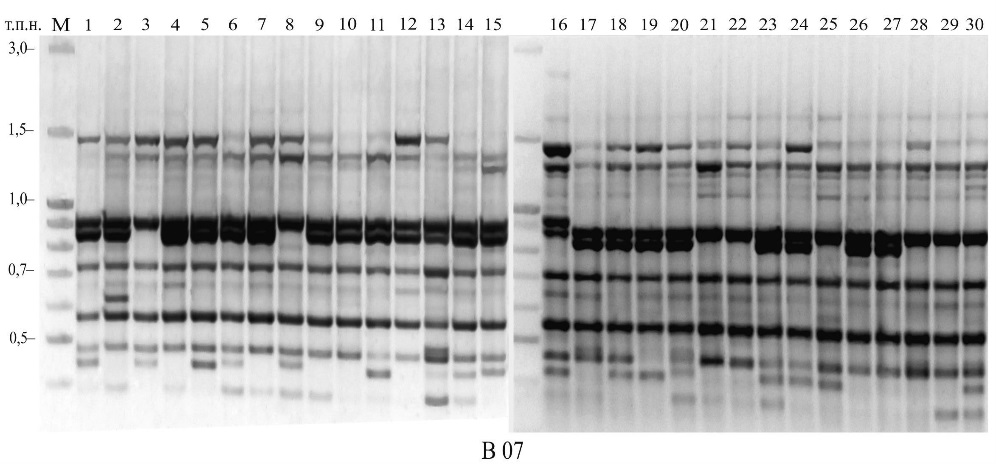 Рис. 1. Поліморфізм спектрів RAPD-продуктів рослин G. lutea з двох свидівецьких популяцій: 1–15 – гір Трояска-Татарука; 16–30 – полонини Крачунєска. М – маркер молекулярної маси «100 bp Ladder».Приклад оформлення таблиціТаблиця 1. Значення основних показників генетичного поліморфізму досліджених популяцій G. lutea Примітки: Kr – полонина Крачунєска, Tr – гори Трояска-Татарука; *Середнє – середнє значення для двох популяцій; **СВ – сумарна вибірка рослин.Приклади оформлення бібліографічних посиланьСтатті: Gamelin F.X., Baquet G., Berthoin S., Thevenet D., Nourry C., Nottin S., Bosquet L. Effect of high intensity intermittent training on heart rate variability in prepubescent children. Eur. J. Appl. Physiol. 2009. Vol. 105. P. 731–738. doi: 10.1007/s00421-008-0955-8.Zaverukha B.V. Novi dani do khorolohii ta fitotsenotychnoi pryurochenosti ridkisnoho reliktovoho vydu Carlina onopordifolia Bess. ex Szafer, Kulcz. et Pawl. Ukr. botan. zhurn. 1981. T. 38, № 2. P. 49–52. [in Ukrainian] / Заверуха Б.В. Нові дані до хорології та фітоценотичної приуроченості рідкісного реліктового виду Carlina onopordifolia Bess. ex Szafer, Kulcz. et Pawl. Укр. ботан. журн. 1981. Т. 38, № 2. С. 49–52.Книги, посібники: Lersten N.R. Flowering plant embryology. Ames (USA): Blackwell Publishing, 2004. 212 p. Mel’nychuk M.D., Novak T.V., Kunakh V.A. Biotekhnolohiia roslyn. Kyiv: Polihraf Konsaltyng, 2003. 520 s. [in Ukrainian] / Мельничук М.Д., Новак Т.В., Кунах В.А. Біотехнологія рослин. К.: Поліграф Консалтинг, 2003. 520 с.Тези: Morgun B.V., Bannikova M.O., Fedorenko T.V., Markovskiy O.V., Vlasova O.M., Kuchuk M.V. Worldwide spreading and identification of transgenic Z. mays in Ukraine. Modern Aspects of Plant Genetic Engineering: abstract of International Scientific Conference (Kiev, May 30 – June 1, 2011). Kiev, 2011. P. 48. Mosula M.Z., Konvaliuk I.I., Mel′nyk V.N., Drobyk N.M., Kunakh V.A. ISSR-analiz nekotorykh populiacij Gentiana lutea L. Ukrainskikh Karpat. Molekuliarno-geneticheskie podkhody v taksonomii i ekologii: tezisy dokladov nauchn. konf. (Rostov-na-Donu, 25–29 marta 2013 g.). Rostov-na-Donu: IuNC RAN, 2013. P. 62. [in Russian] / Мосула М.З., Конвалюк И.И., Мельник В.Н., Дробык Н.М., Кунах В.А. ISSR-анализ некоторых популяций Gentiana lutea L. Украинских Карпат. Молекулярно-генетические подходы в таксономии и экологии: тезисы докладов научн. конф. (Ростов-на-Дону, 25–29 марта .). Ростов-на-Дону: ЮНЦ РАН, 2013. С. 62. Електронні джерела: Guerra F.P., Wegrzyn J.L., Sykes R., Davis M.F., Stanton B.J., Neale D.B. Association genetics of chemical wood properties in black poplar (Populus nigra). New Phytol. 2013 Vol. 197 (1). P. 162–176. doi: 10.1111/nph.12003. URL: https://www.ncbi.nlm.nih.gov/pubmed/23157484 (last accessed: 17.12.2017).Boronnykova S.V., Svetlakova T.N., Boboshyna Y.V. Molekuliarno-geneticheskij analiz Populus tremula L. na osnovanii polimorfizma IRAP i ISSR markerov. Conservation of Forest Genetic Resources of Siberia: tezisy dokl. mezhdunar. konf. (Krasnoiarsk, 23–29 avgusta 2011 g.). URL: http://conf.nsc.ru/cfgrs2011/reportview/46716 (last accessed: 17.03.2017). [in Russian] / Боронникова С.В., Светлакова Т.Н., Бобошина И.В. Молекулярно-генетический анализ Populus tremula L. на основании полиморфизма IRAP и ISSR маркеров. Conservation of Forest Genetic Resources of Siberia: тезисы докл. междунар. конф. (Красноярск, 23–29 августа .). URL: http://conf.nsc.ru/cfgrs2011/reportview/46716 (дата обращения: 17.03.2017). Патенти: Drobyk N.M., Melnyk V.M, Hrytsak L.R., Leskova O.M., Kunakh V.A. Method of microclonal multiplication of Gentiana lutea L. and Gentiana acaulis L.: Patent for utility model 21499 Ukraine. No u200610671; applied on 09.10.2006, published on 15.03.2007, bulletin № 3.Sposib ukorinennia in vitro roslyn vydiv Carlina sirsioides Klok. ta Carlina onorordifolia Bess. ex Szaf., Kulcz. Et Pawl.: pat. 116640 Ukraina: MPK (2017.01) S12 N 5/00, 5/04 (2006.01); A 01 N 4/00. No u 2016 13335; appl. 26.12.2016; publ. 25.05.2017, Bul. No°10. 4 p. [in Ukrainian] / Спосіб укорінення in vitro рослин видів Carlina сirsioides Klok. та Carlina оnoрordifolia Bess. ex Szaf., Kulcz. Et Pawl.: пат. 116640 Україна: МПК (2017.01) С12 N 5/00, 5/04 (2006.01); А 01 Н 4/00. № u 2016 13335; заявл. 26.12.2016; опубл. 25.05.2017, Бюл. №°10. 4 с.Автореферати: Novosad I.Y. Technological procurement for manufacture of sections of working attachments of screw conveyors: dissertation abstract of Candidate of Technological Sciences. Ternopil, 2007. 20 p.Tihunova O.O. Otrymannia shtamiv-produtsentiv rodu Clostridium z pidvyshchenym rivnem syntezu butanolu: avtoref. dys. ... kand. biol. nauk. Kyiv, 2016. 24 p. [in Ukrainian] / Тігунова O.O. Отримання штамів-продуцентів роду Clostridium з підвищеним рівнем синтезу бутанолу: автореф. дис. ... канд. біол. наук. Київ, 2016. 24 с.Дисертації: Spiridonova K.V. Study of peculiarities of genome variability of Rauwolfia serpentina Benth cultivated cells: dissertation of Candidate of Biological Sciences. Kyiv, 2000. 149 p.Spiridonova K.V. Vyvchennia osoblyvostey henomnoi minlyvosti kul′tyvovanykh klityn rauvol′fii zmiinoi Rauwolfia serpentina Benth.: dys. ... kand. biol. nauk. Kyiv, 2000. 149 p. [in Ukrainian] / Спірідонова К.В. Вивчення особливостей геномної мінливості культивованих клітин раувольфії зміїної Rauwolfia serpentina Benth.: дис. ... канд. біол. наук. К., 2000. 149 с.Додаткові приклади оформлення бібліографічних посилань українською мовою можна знайти за посиланням: http://utgis.org.ua/images/pdf/examples.pdfПриклад оформлення резюмеIVANOV O.M.1, SAFAROV I.O.1,2, NIKOLAIEV I.Yu.21 Institute of Molecular Biology and Genetics of Natl. Acad. Sci. of ,Ukraine, 03680, Kyiv, Akad. Zabolotnogo str., 150, е-mail: ivanov@imbg.org.ua2 ,Ukraine, 58012, Chernivtsi, Kotsiubynskogo str., 2, e-mail: nikolaev@gmail.com[1 порожній рядок]COMPREHENSIVE EVALUATION OF IRIS PUMILA L. POPULATIONS STATUS IN Aim. Iris pumila L. (Iridaceae), typical steppe xerophyte, which is protected in several regions of Ukraine. Area of the species range has suffered a significant decline and fragmentation over the recent centuries. The comprehensive population studies were conducted to elucidate the effects of these processes and determine the indices that can be used as well-timed signals of species extinction risk. Methods. Ecological and population studies were combined with ISSR-analysis of genetic diversity to characterize the populations of  pumila. Results. A number of population and ecological indicators suggests that I. pumila in  may be referred to regressive species threatened by genetic erosion. Moreover, the results of ISSR-analysis of plants from four populations in Mykolayiv and  regions showed relatively high levels of the species genetic diversity and weak divergence of isolated populations. Conclusions. The reduction and fragmentation of  pumila habitat first of all is accompanied by decline in ecological and population indicators, but depletion of the populations’ gene pool occurs much slower. To adequately determine the risk of genetic erosion in particular species, apart from assessment of population and ecological indicators, evaluation of species genetic resources using molecular markers is needed.Keywords: genetic resources, Iris pumila L., population studies, PCR markers, threatened species.Матеріали, які надійдуть після 1 березня 2019 р., а також оформлені не за правилами (див. вище), Оргкомітет не розглядатиме. Перед відправленням матеріалів уважно перевірте їх відповідність усім зазначеним вище вимогам.Адреса для переписки: e-mail: faktory2016@gmail.com ** (ШАНОВНІ КОЛЕГИ! При пересиланні статей та інших документів ОБОВ’ЯЗКОВО уважно перевіряйте електронну адресу, на яку надсилаєте матеріали).Контактні телефони:+38(044)5260798 – Кунах Віктор Анатолійович, Пороннік Оксана Олександрівна;+38(096)3182387 – Голубенко Анастасія Володимирівна;+38(097)4725350 – Дробик Надія Михайлівна.Другий інформаційний лист буде надіслано у червні 2019 р. ЗВЕРНІТЬ УВАГУ!!! Розсилка другого інформаційного листа здійснюватиметься лише на електронні адреси, вказані авторами у надісланих статтях.Якщо Ви плануєте брати участь у роботі конференції без публікації матеріалів, прохання повідомити про це Оргкомітет листом на електронну адресу faktory2016@gmail.com або телефонним дзвінком за наведеними вище номерами. Українське товариство
генетиків і селекціонерів
ім. М.І. Вавилова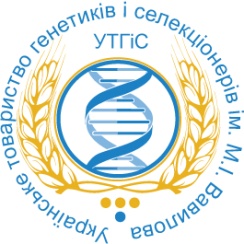 Vavilov Society 
of Geneticists and Breeders
of  . Київ – 143, 
вул. Акад. Заболотного, 150.
тел. 526-07-98, факс (044)526-07-59;
е-mail: kunakh@imbg.org.ua
www.utgis.org.uaAcad. Zabolotnogo Str., 150 UA- 03680 
Kyiv-143, 
Tel. (38044)5260798, fax (38044)5260759
е-mail: kunakh@imbg.org.ua
www.utgis.org.uaПопуляціяЧастка поліморфних ампліконів (Р), %Очікувана гетерозиготність (He)Індекс Шенона (S)Середня генетична відстань між рослинами за Жакардом (Dj), %Kr57,00,200±0,0170,299±0,02435,5Tr56,30,151±0,0150,235±0,02239,1*Середнє56,70,176±0,0110,267±0,01637,3**СВ90,10,259±0,0140,401±0,01950,5